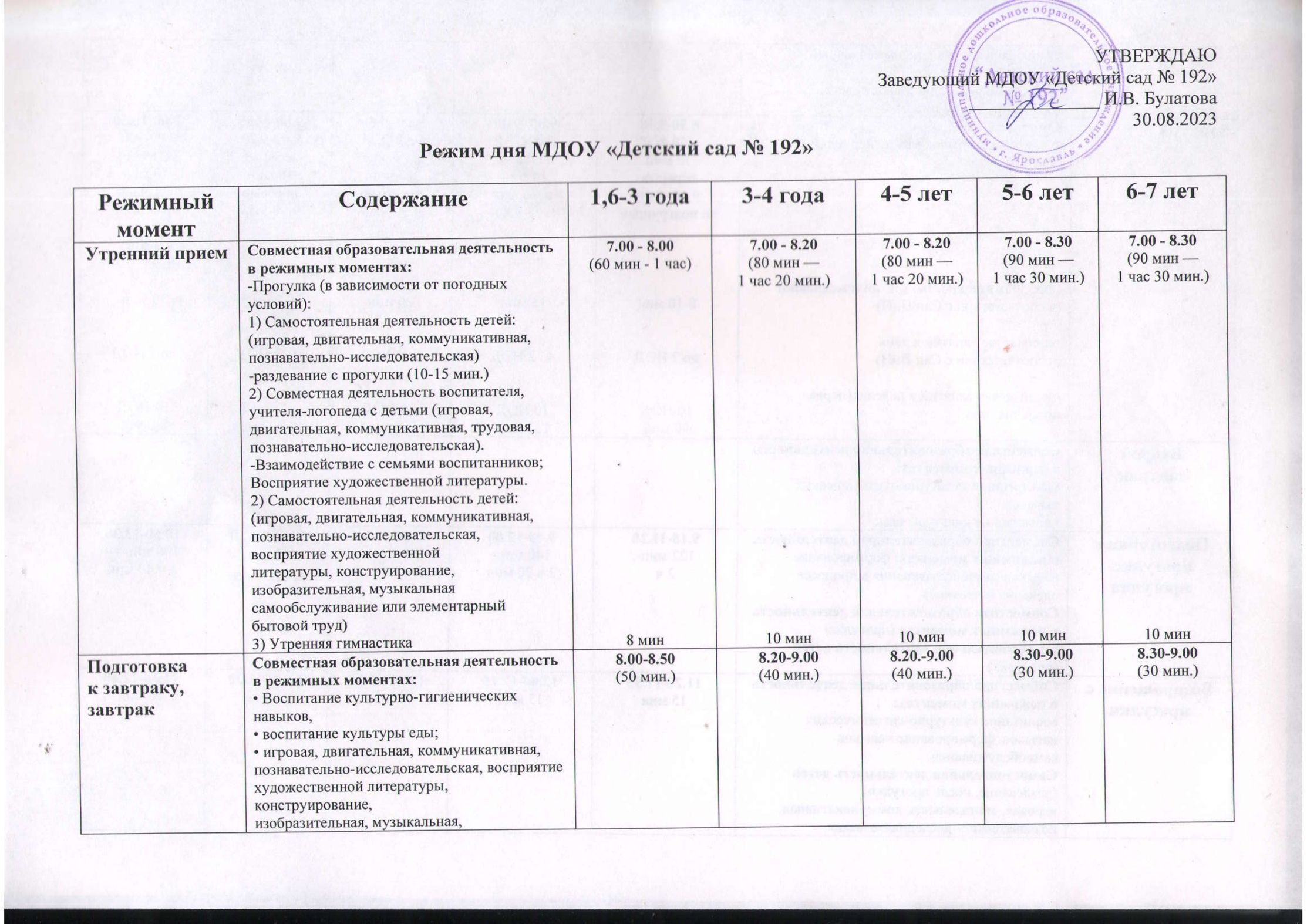 Организация прогулки.Ежедневная продолжительность прогулки детей в ДОУ составляет 3-4 часа. Прогулку организуют 2 (3 в летний период времени) раза в день: впервую половину дня — до обеда и во вторую половину дня перед уходом детей домой, после дневного сна (летний период времени). Притемпературе воздуха ниже - 15°С и скорости ветра более 7 м/с продолжительность прогулки сокращается.Прогулка состоит из следующих частей:наблюдение,подвижные игры,труд на участке,самостоятельная деятельность детей,индивидуальную работу с детьми.Чтобы дети не перегревались и не простужались, выход на прогулку организовывается подгруппами, а продолжительность регулируетсяиндивидуально, в соответствии с возрастом, состоянием здоровья и погодными условиями. Детей учат правильно одеваться, в определеннойпоследовательности. В зависимости от предыдущего занятия и погодных условий — изменяется и последовательность разных видов деятельностидетей на прогулке. Так, если в холодное время дети находились на занятии, требующем больших умственных усилий, усидчивости, на прогулкенеобходимо вначале провести подвижные игры, пробежки, а затем перейти к наблюдениям. Если до прогулки было физкультурное илимузыкальное занятие, то начинают с наблюдений, спокойных игр.Организация питания.В МДОУ для детей организуется 4-х разовое питание. В МДОУ осуществляется работа с сотрудниками по повышению качества, организациипитания, с родителями воспитанников в целях организации рационального питания в семье, с детьми, посещающими дошкольное образовательное учреждение по формированию представлений о правильном питании и способах сохранения здоровья. Для обеспечения преемственности питания родителей информируют об ассортименте питания ребенка, вывешивая ежедневное меню за время пребывания в ДОУ.В процессе организации питания решаются задачи гигиены и правил питания:• мыть руки перед едой• класть пищу в рот небольшими кусочками и хорошо ее пережевывать• рот и руки вытирать бумажной салфеткой ж• после окончания еды полоскать рот.Для того чтобы дети осваивали нормы этикета, стол сервируют в соответствии с требованиями с учетом возрастных особенностей детей.В организации питании, начиная с средней группы, принимают участие дежурные воспитанники группы. Учитывается и уровеньсамостоятельности детей.Подготовка ко сну. Организация сна.При организации сна учитываются следующие правила:1. В момент подготовки детей ко сну обстановка должна быть спокойной, шумные игры исключаются за 30 мин до сна.2. Спальню перед сном проветривают со снижением температуры воздуха в помещении на 3—5 градусов.3. Во время сна детей присутствие воспитателя (или его помощника) в спальне обязательно.4. Не допускается хранение в спальне лекарства и дезинфицирующих растворов.5. Необходимо правильно разбудить детей; дать возможность 5-10 минут полежать, но не задерживать их в постелиПедагогам рекомендовано использовать перед сном музыкотерапию, чтение небольших литературных произведений, создающих спокойнуюатмосферу.Организация самостоятельной деятельности детей.Самостоятельная деятельность это:-свободная деятельность воспитанников в условиях созданной педагогами предметно-развивающей образовательной среды, обеспечивающаявыбор каждым ребенком деятельности по интересам и позволяющая ему взаимодействовать со сверстниками или действовать индивидуально;-организованная воспитателем деятельность воспитанников, направленная на решение задач, связанных с интересами других людей(эмоциональное благополучие других людей, помощь другим в быту и др.)Самостоятельная деятельность детей 3-7 лет (игры, подготовка к занятиям, личная гигиена и др.) занимает в режиме дня не менее 3-4 часов. Воснове совместной образовательной и самостоятельной деятельности — игра ребенка, которая является ведущим видом деятельности и можетинтегрировать остальные (коммуникативную, продуктивную, чтение художественной литературы, познавательно - исследовательскую, трудовую и т.д.).самообслуживание или элементарный бытовой труд.Самостоятельная деятельность детей (умывание, прием пищи)Занятия Занятия (с учетом перерывов между периодами занятий)- продолжительность занятий (ежедневно)(в соответствии с Сан ПиН)-количество занятий в день(в соответствии с Сан ПиН)- количество занятий в неделю (первая половина дня)8.50-9.188.50-8.5812 минперерыв9.10.-9.18по подгруппам8-10 миндо 2 НОД10 НОД90 мин9.00 -9.409.00-9.15не менее10 минперерыв9.25-9.4015 миндо 2 НОД10 НОД150 мин9.00 -9.509.00-9.20не менее10 минперерыв9.30-9.5020 миндо 2 НОД10 НОД200 мин9.00 -9.559.00-9.20не менее10 минперерыв9.30-9.5520-25 миндо 3 НОД13 НОДдо 300 мин9.00-10.509.00-9.30не менее10 минперерыв9.40-10.1010 минперерыв10.20-10.5030 миндо 3 НОД14 НОД420 минВторой завтракСовместная образовательная деятельность в режимных моментах:• Воспитание культурно-гигиенических навыков,• воспитание культуры еды;Подготовка кпрогулке,прогулкаСовместная образовательная деятельность в режимных моментах: формирование навыков самообслуживания в процессе одевания (одевание)Совместная образовательная деятельность в режимных моментах (прогулка)Самостоятельная деятельность детей (прогулка)9.18-11.20122 мин-2 ч9.40-12.00140 мин-2 ч 20 мин9.50-12.10140 мин —2 ч 20 мин9.55-12.20145 мин -2 ч 25 мин10.50-13.30100 мин —1 ч 40 минВозвращение спрогулкиСовместная образовательная деятельность в режимных моментах:воспитание культурно-гигиенических навыков, формирование навыков самообслуживания.Самостоятельная деятельность детей(раздевание, после прогулки)игровая, двигательная, коммуникативная,познавательно- исследовательская, восприятие художественной литературы, конструирование, изобразительная, музыкальная,, самообслуживание илиэлементарный бытовой труд.11.20-11.3515 мин12.00-12.1515 мин12.10-12.2515 мин12.20-12.3010 мин12.30-12.4010 минПодготовка кобеду, обедСамостоятельная деятельность детей(умывание, прием пищи)Совместная образовательная деятельность в режимных моментах-воспитание культуры еды,-навыков самообслуживания.11.35-11.5030 мин12.15-12.4530 мин12.25-12.4520 мин12.30-12.5020 мин12.40-13.0020 минПодготовка косну, дневной сонСовместная образовательная деятельность в режимных моментах:-формирование навыков самообслуживания впроцессе раздевания;-восприятие художественной литературы,релаксация, музыкотерапия;11.50-15.00190 мин-3 ч10 мин12.45-15.00135 мин-2ч15мин12.45-15.00135мин-2 ч15 мин12.50-15.00130 мин-2 ч10 мин13.00-15.00120 мин- 2 чПостепенныйподъем детей,гимнастикапробужденияСовместная образовательная деятельность в режимных моментах:формирование навыков самообслуживания впробуждения процессе одевания-воспитание культурно-гигиенических навыков (умывание)-воспитание культуры едыСамостоятельная деятельность(одевание, прием пищи)15.00-15.1515 мин15.00-15.1515 мин15.00-15.1515 мин15.00-15.1515 мин15.00-15.1515 минОрганизациявзаимодействия с детьми ввечернее время Совместная образовательная деятельность:Занятия Совместная образовательная деятельность в режимных моментах(в соответствии с планом работы педагога (коррекционная -по реализации направлений, не входящих в учебный план, по заданию учителей-логопедов и др. специалистов).Самостоятельная деятельность детей (по запросу ребенка) игровая, двигательная, коммуникативная, познавательно-исследовательская, восприятиехудожественной литературы, конструирование, изобразительная, музыкальная15.15-16.2015.15-15.2315.40-15.48(поподгруппам)15.15-16.3015.15-16.3015.15-16.4015.15-15.40(занятия)15.15-16.4015.15-15.45(занятия)Уплотненный полдникСамостоятельная деятельность детей(умывание, прием пищи)Совместная образовательная деятельность в режимных моментах-воспитание культуры еды,-навыков самообслуживания.16.20-17.0016.30-17.0016.30-17.0016.40-17.0016.40-17.00Подготовка кпрогулке,прогулкаСовместная образовательная деятельность в режимных моментах-обучение навыкам самообслуживания,-создание условий для двигательной, познавательнойактивности детей, игровой деятельности.Самостоятельная деятельность детей (одевание) игровая, двигательная, коммуникативная, познавательно-исследовательская, восприятие художественной литературы, конструирование , изобразительная,музыкальная, самообслуживание или элементарный бытовой труд17.00-18.30(90 мин-1 ч30 мин)17.00-18.30(90 мин-1 ч30 мин)17.00-18.30(90 мин-1 ч30 мин)17.00-18.30(90 мин-1 ч30 мин)17.00-18.30(90 мин-1 ч30 мин)Игроваядеятельность,уход детей домойСамостоятельная деятельность детейигровая, двигательная, коммуникативная,познавательно-исследовательская, восприятиехудожественной литературы, конструирование, изобразительная, музыкальная, самообслуживание или элементарный бытовой труд.18.30-19.0030 мин18.30-19.0030 мин18.30-19.0030 мин18.30-19.0030 мин18.30-19.0030 мин